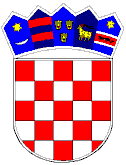 REPUBLIKA HRVATSKAVUKOVARSKO-SRIJEMSKA ŽUPANIJA OPĆINA TOVARNIK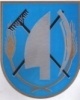  OPĆINSKO VIJEĆEKLASA:   021-05/18-03/25URBROJ: 2188/12-03/01-18-1Tovarnik,  25.05.2018. Na temelju čl. 31. Statuta Općine Tovarnik  ( Službeni vjesnik Vukovarsko-srijemske županije, broj 4/13, 14/13 i 1/18), Općinsko vijeće Općine Tovarnik na svojoj 8. sjednici održanoj 25.5.2018., donosi:ODLUKU O ODUSTAJANJU OD PROJEKTNE DOKUMENTACIJE „REKONTRUKCIJA ULIČNOG KORIDORA ULICE VLČ. IVANA BURIKA I RASKRIŽJA S DRŽAVNOM CESTOM D-46 U TOVANRIKU	Članak 1.Ovom se Odlukom odustaje od projektne dokumenatcije „Rekonstrukcija uličnog koridora Ulice vl. Ivana Burika i raskrižja s državnom cestom D-46 u Tovarniku“,  projektant RECON Osijek.Članak 2.Ova Odluka stupa na snagu osmi dan od objave u Službenom vjesniku Vukovarsko-srijemske županije. PREDSJEDNIK OPĆINSKOG VIJEĆADubravko Blašković 